Cardiff Council – Local Government 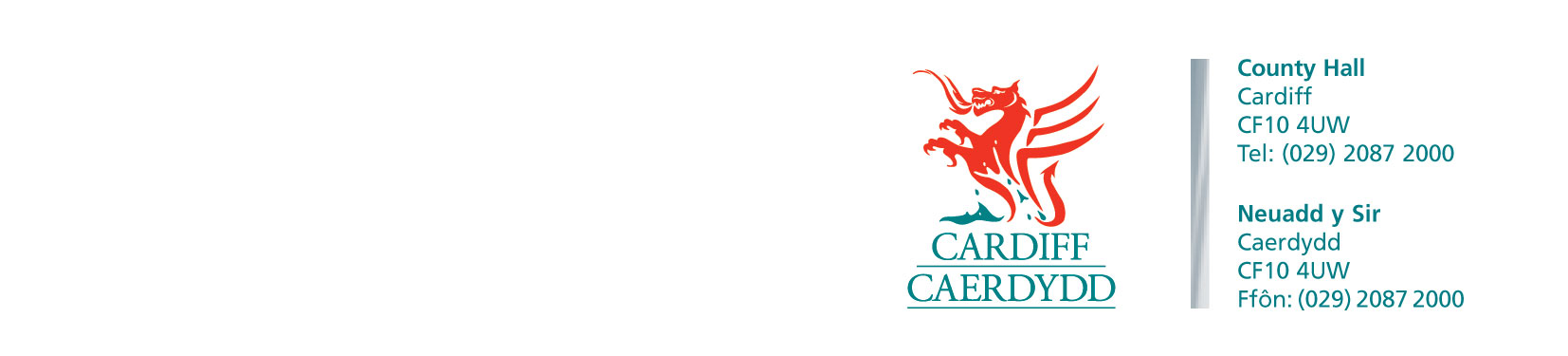 Elections – Thursday 5 May 2022Contact InformationSection 1 – Candidate overview Section 2 – Home Details Section 3 – Office Details (if applicable) Section 4 – Election Agent DetailsNameMobile TelephoneEmail addressPolitical PartyHome Address (including postcode)Office Address (including postcode)NameAddress (including postcode)Mobile TelephoneEmail address